Stowarzyszenie Inżynierów i Techników Leśnictwa i Drzewnictwa Zarząd GłównyLiga Ochrony Przyrody Zarząd Głównyo g ł a s z a j ąXXX EDYCJĘ - 2016 / 2017OGÓLNOPOLSKIEGO KONKURSU DLA MŁODZIEŻYSZKOLNEJ pod hasłem MÓJ LAS Uczestnictwo w konkursie.W konkursie "Mój Las" mającym na celu:- poszerzanie wiedzy przyrodniczo - ekologiczno – leśnej,- promowanie walorów przyrodniczo - turystycznych polskich lasów,- podejmowanie działań na rzecz ochrony środowiska.Konkurs przeprowadzony jest w następujących kategoriach wiekowych:Kategoria I – klasy I – III: Dzień i noc w lesieKategoria II - klasy IV-VI: Drzewo i jego funkcje w przyrodziePrzy ocenie prac konkursowych na szczeblu regionalnym i centralnym sądy konkursowe kierują się następującymi kryteriami:- wartością merytoryczną pracy,- formą opracowania pracy,- samodzielnością w opracowaniu pracy oraz oryginalnością ujęcia tematu,- ogólną estetyką pracy,- pomysłowością szaty graficznej.Warunki uczestnictwa i forma prac konkursowych1. Prace w I kategorii wiekowej wykonywane są w formie plakatu w formacie max. A3.Wymagane są jedynie podpisy pod przedstawionymi rysunkami lub zdjęciami.2. W II  kategorii wiekowej wymagana jest część opisowa - do 10 stron maszynopisu lub 15 stron rękopisu.3. Część opisowa może być uzupełniona fotografiami, rysunkami, szkicami itp.4. Do uznania autora pracy pozostawia się formę pracy, oprawę, liternictwo i inne sprawy związane z szatą graficzną jednak waga pracy nie może przekraczać 1,0 kg.5. Prace konkursowe muszą być opatrzone: imieniem i nazwiskiem Autora wraz z podaniem wieku i klasy Autora, dokładną nazwą szkoły, adresem szkoły (kod, miejscowość, ulica),numerem telefonu, imieniem i nazwiskiem nauczyciela - opiekuna pracy.6. Na konkurs zgłaszane są tylko prace indywidualne. 7. Prace konkursowe powinny być oryginalne. W szczególności kopiowanie prac innych autorów jest niedopuszczalne pod rygorem dyskwalifikacji pracy. Za przestrzeganie tego warunku regulaminu odpowiada opiekun pracy Prace konkursowe należy kierować do nauczycieli przyrody w terminie do 25 listopada 2016 roku.Uczniowie biorący udział w konkursie "Mój Las" oraz opiekunowie prac biorących udział w konkursie wyrażają zgodę na publikację swoich danych osobowych i wizerunku na stronie internetowej organizatorów konkursu, fundatorów nagród oraz w publikacjach dotyczących konkursu "Mój Las".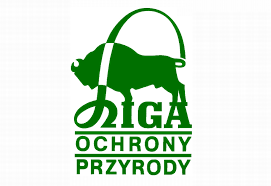 